ガイドと歩こう「日本遺産 大山詣り」の道⑯　　　　　　　子易～三の鳥居　いよいよ大山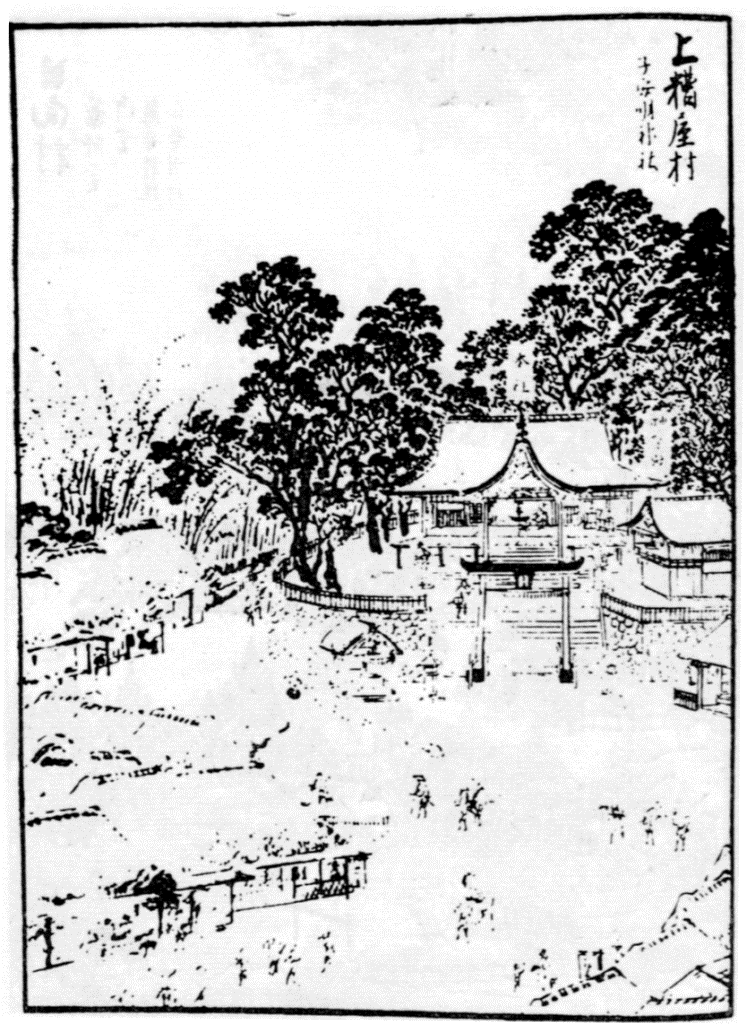 日　　時　2023年12月16日（土）午前9時～午後0時30分　　2.5㎞集　　合　伊勢原駅北口　午前9時コ ー ス　子易明神～宗源寺～龍泉寺～易往寺～這子坂～諏訪神社～三の鳥居コースは都合により一部変更する場合があります。解　　散　鳥居前バス停募集人員　40人（先着順）持 ち 物　飲み物、雨具、タオル、帽子、健康保険証　筆記用具など。参 加 費 （資料代・保険料）500円。なお、交通費などは参加者負担。　服　　装　歩きやすい靴、温度調節ができる服。新型コロナウィルス対策　事前に検温、マスク着用・消毒も各自判断。　　　　　　　　　　　　発熱・風邪の方は参加をご遠慮下さい。申 込 み　電　話　蔦本　090-2259-3714（午後5時～7時）上野　080-7105-2717（午後5時～7時）　●　メール　庄司　　syouji.takashi@rose.plala.or.jp　●　ウォーク時、次回「申込み」を歓迎します。雨天決行。ただし荒天（暴風雨警報など）の場合は中止。入会のご案内　私たちと「日本遺産大山詣りの道　18コース」のガイドをしませんか！主　　催　　公益財団法人雨岳文庫　雨岳ガイドの会後　　援　　伊勢原市教育委員会今後のガイド日程　河原口（海老名）から相模国分寺跡まで●   日　時：2024年2月17日（土）午前9時～午後0時30分　　　　　　　　　　　4.0㎞ 集　合：厚木駅（小田急・ＪＲ）コース：安養院～厚木の渡し跡～大縄～音坂～海老名の大ケヤキ～国分寺～国分宿・高札場跡～温故館～相模国分寺跡 解　散：相模国分寺跡（海老名駅まで約10分、ご案内）　　海老名は、古代から栄えた地です。延喜式内社の有鹿（あるか）神社、国史跡の相模国分寺跡・相模国分尼寺跡や、条里制関連史跡などがあります。平安後期～鎌倉時代に活躍した海老名氏ゆかりの地でもあります。江戸時代には、国分村に矢倉沢往還（青山道）の継立場が設けられました。国登録有形文化財「山口家住宅」ガイド見学料300円　　原則、日曜日案内人在席　10:00～12:00、13:00～15:00神奈川新聞連載信仰と行楽の旅「大山」（全19回）　　　　　　　　　　　　　　　2019.3.15～信仰と行楽の旅「田村通大山道」（全23回）　　　　　　　　　　　2019.9.17～信仰と行楽の旅「柏尾通大山道」（全22回）　　　　　　　　　　　2020.9.24～信仰と行楽の旅「青山通大山道」（全21回）　　　　　　　　　　　掲載予定出　版　物（頒布価格　各500円）ガイドと歩こう「日本遺産 大山詣り」の道　全１７冊ガイドシリーズ①②③⑤⑨は、駅ナカクルリンハウス（伊勢原駅観光案内所）で頒布他は、 原(090-2904-8069）　・ 蔦本(090-2259-3714） ・ 池田（080-5492-2293）に問合せガイドシリーズ①　大山寺と阿夫利神社　　　　　　　　　　　　　　2017.12.15ガイドシリーズ②　大山道合流、道灌ゆかりの地　下糟屋・上粕屋　　2018.12.10ガイドシリーズ③　大山の門前町　　　　　　　　　　　　　　　　　2019.8.21ガイドシリーズ④　水陸交通の要所・厚木と渡辺崋山　　　　　　　　2019.1.10ガイドシリーズ⑤　開村400年の伊勢原　　　　　　　　　　　　　　2021.2.6ガイドシリーズ⑥　海からの大山道・須賀と平塚宿　　　　　　　　　2019.10.19ガイドシリーズ⑦　中原御殿と平塚からの大山道　　　　　　　　　　2020.3.21ガイドシリーズ⑧　三ノ宮とその近辺の文化財を訪ねる　　　　　　　2022.2.5ガイドシリーズ⑨　日向薬師とその周辺　　　　　　　　　　　　　　2020.2.15ガイドシリーズ⑩　上粕屋（雨岳文庫）周辺　　　　　　　　　　　　2023.2.18ガイドシリーズ⑪　岡崎城址とその周辺　　　　　　　　　　　　　　2023.4.15ガイドシリーズ⑫　池端から下糟屋　文化財の道を歩く　　　　　　　2020.5.16ガイドシリーズ⑬　金目観音とその周辺　　　　　　　　　　　　　　2020.12.19ガイドシリーズ⑭　河原口（海老名）から相模国分寺跡まで　　　　　発行予定ガイドシリーズ⑮　愛甲石田から下糟屋　文化財の道を歩く　　　　　2021.3.6　　　ガイドシリーズ⑯　子易～大山駅　大山詣り　いよいよ大山　　　　　2021.6.19ガイドシリーズ⑰　善波太郎を訪ねて里山を歩く　　　　　　　　　　2021.11.20